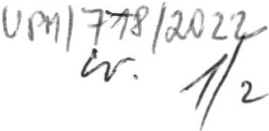 Smlouva o dílo č.j. t1! /2022„Dodávka adjus t ačních prvků do regálových panelových stěn stálé expozice UPM v Praze"uzavřená mezi1.1.1. Objednatel: Uměleckoprůmyslové museum v Praze Sídlo: Praha 1, 110 00, 17. listopadu 2Statutární orgán: PhDr . Helena Koenigsmarková, ředitelka IČO: IČO 00023442Banko vní ústav : ČNBČíslo účtu: ČNB 20001-16337011/07101.2	Zhotovitel: Bláha ús, s.r .o. Sídlo: Vraný 119, 273 73 VranýStatutární orgán: Ing. Zdeněk Bláha, jednatel1·co: 21940195DIČ: CZ27940195Čl. 2Předmět smlouvy1/ Zhotovitel se touto smlouvou zavazuje, že zhotoví a dodá dle zadávací dokumentace projektanta pro stálou expozici UPM v Praze tyto tři položky:vybavení velké Schulz vitríny - cena za kompletní vyplechování včetně držáků police a police samotné je včetně montáže 48 700 Kč+ DPHVitriny na talíře - 2x skleněný poklop vitríny na talíře : Vitrína lepená na tupo - cena kompletní dodávky bez nerezových držáků talířů avšak s přípravou pro jejich aplikaci je 67 550 Kč+ DPH/ks (dohromady za 2 ks tedy 134 300 Kč+ DPH)Nerezový držáky (sada 30 ks) dle popisu z KD - dle aktuáln ího výkresu p. Neděly, včetně odsoustružených 20 mm za přední pacičkou pro transparentní silikonovou trubičku (pr.10 mm, ti. Stěny 1,3 mm). na nichž leží tal íře - cena za kompletní sadu včetně silikonové transparentní trub ičky avšak bez montáže (montáž trnů se musí provést až po osazení světelných panelů - nutná přesná koordinace výroby s výrobcem panelů) by byla 29 100 Kč+ DPH/sada (970 Kč+DPH/ks)v sálech 4 NP hlavní budovy Uměleckoprůmyslového musea v Praze - a to za podmínek v této smlouvě dohodnutých. Objednatel se zavazuje k převzetí řádně a včas provedeného díla a k zaplacení ceny díla za podmínek dále uvedených.Čl. 3Čas a místo plněn íTermín předání podkladů: do 30.6. 2022 (zaměření vitríny Schulz po 15.7. 2022)Termín dodání: průběžně mezi 10. a 20.8. 2022 včetně montáže na místě určení: UPM, 17. listopadu 2, 110 00, Praha 1Dojde-li k prodlení zhot ovitele z důvodu vyšší moci, za kterou smluvní strany uznávají všechny nepředvídatelné okolnosti stojící mimo dispozici zho tovitele, které nebylo možno odvrátit ani s vynaložením značného úsilí k zabránění nebo zmírnění následků, které nelze na zhotoviteli spravedl ivě požado vat, zavazují se strany uzavřít dodatek smlouvy a upravit tento smluvní vztah přiměřeně konkrétním okolnostem vyšší moci tak, aby bylo dosaženo účelu předmětné smlouvy. Dodatek ke smlouvě musí splňovat náležitosti uvedené v čl. 8 odst. S větě druhé smlouvy.Čl. 4Cena za dílo, platební a fal<t ur ační podmínkyCena za dílo je sjednána celkem za všechny tři :;oučásti 212.100 Kč bez DPH. Cena obsahuje polo žky dle čl. 2. odst. 1/ odst. 1.-3. včetně dopravy a montáže na místě.Cena celkem bez DPH:	212.100 Kč Cena celkem s 21 % DPH:		256.641 KčCenu za dílo je možno překročit jen pokud dojde ke změná m, doplňkům nebo rozšíření předmětudíla.Cenu za zhotovení díla  uhradí  objednatel  r a  základě  faktury,  kterou  vystaví zhotovitel po předání a převzetí díla dle čl. S smlouvy Faktura bude mít náleži tosti účetního daňového dokladu a bude uhraze na ve lhůtě splatnosti 30 dní.Čl. 5Dalš í ujedn áníObjednatel se zavazuje, že po dobu zpracování díla poskytne zhoto viteli součinnost potřebnou k provedení díla prostř ednictvím produkce výstav ing. Dílo bude převzato potvrzením dodacího listu nebo protokolem. V případě dodání díla po částech bude ke každé jednotlivé části vypracován samostatný dodací list nebo protokol.Čl. 6Odpovědnost za vady díla1.   Práva  z odpovědnosti za vady díla se řídí ustanovením Občanského  zákoníku č.89/2012  Sb.  v platném znění.Čl. 7Smluvní pokutyPři prodlení zhotovitele s plněním díla dle čl. 3.1smlouvy sjednávajísmluvní strany smluvní pokutu ve výši 0,1 % z ceny za dílo za každý byť započatý den trvání prodlení. Tím není dotčena možnost uplatňovat náhradu škody a právo odstoupit od smlouvy, je-li prodlení se zhotovením díla delší než 30 dní.Objednatel se zavazuje zaplatit za každý den překročení sjednané lhůty splatnosti faktury úrok z prodlení ve výši 0,1 % z fakturované částky do jejího zaplacení.Čl. 8Závěrečná uje dnáníSmluvní strany shodně prohlašuj,í že se seznámily s obsahem této smlouvy, který je dost atečně určitý a srozumitelný a že s touto smlouvou souhlas v plném rozsahu. Smluvní strany uzavírají tuto smlouvu na základě své vážné a svobodné vůle prosté omylu a na důkaz toho připojují své vlastnoručnípodpisy.Smlouvu je možno měnit pouze písemnými očíslovanými dodatky, podepsanými pověřenými zástupci obou smluvních stran.Smlouva je platná po podpisu obou stran a vloženído registru smluv.Smlouva je  vyhotovena  ve  dvou  stejnopisech, 1. nichž  objednatel  obdrží  jedno  vyhotovení a zhotovitel jedno vyhotovení.V Praze dne: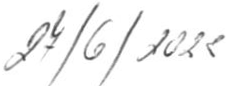 Za PhDr. Helena Koenigsmarková Ředitelka UPM v PrazeISO 9001 1 40 0 1órc	· 104010s,..,,, a,  r	· mob   i l· 603 506 189Zdeněk Bláha jednatelV Praze 22.6.2022